УПРАВЛЕНИЕ ОБРАЗОВАНИя администрации Краснобаковского муниципального округаНижегородской областиП Р И К А ЗОб итогах муниципального этапа Всероссийского конкурса «Учитель года России» в 2024 году             В соответствии с Положением  о проведении муниципального этапа Всероссийского конкурса    «Учитель года России», Порядком проведения муниципального этапа  Всероссийского конкурса    «Учитель года России», утвержденных  приказом  Управления образования Администрации Краснобаковского муниципального округа от 26.12.2023 №571 «Об утверждении порядка проведения муниципального этапа Всероссийского конкурса «Учитель года России» в 2024 году»      проведен в период с 9 февраля 2024 года  по 13 февраля 2024 года проведена  2 часть 2 тура муниципального этапа Всероссийского конкурса «Учитель года России», включавший в себя    3 конкурсных испытания «Методическая мастерская», «Урок».    «Творческая мастерская: моё педагогическое кредо».  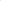 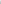 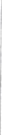 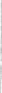 В Конкурсе приняли участие учителя из 5 школ района: МАОУ «СОШ №1 р.п. Красные Баки», МАОУ «СОШ №2 р.п. Красные Баки», МАОУ Ветлужской СОШ, МАОУ Прудовской СОШ, МАОУ Шеманихинской СОШ,   Члены жюри конкурса оценили задания согласно критериям, утвержденным положением о Конкурсе. Результаты Конкурса оформлены протоколом.По итогам 2 туров  Конкурса,   определены абсолютный победитель и победители в номинациях  Конкурса.На основании решения жюри Конкурса,ПРИКАЗЫВАЮ:1. Утвердить прилагаемый  протокол  жюри муниципального этапа Всероссийского  конкурса    «Учитель года России» - 2024 (приложение №1);2. По итогам муниципального этапа Всероссийского конкурса «Учитель года России» - 2024:2.1. Объявить благодарность администрациям образовательных учреждений: МАОУ «СОШ №1 р.п. Красные Баки», МАОУ «СОШ №2 р.п. Красные Баки», МАОУ Ветлужской СОШ, МАОУ Прудовской СОШ, МАОУ Шеманихинской СОШ   за подготовку участников муниципального этапа конкурса «Учитель года -2024»;2.2. Наградить дипломом и денежной премией 40.000 руб.   победителя конкурса «Учитель года -2024»- Орлову Любовь Николаевну, учителя МАОУ «СОШ №2 р.п.Красные Баки»;                                      2.3.Наградить дипломом и денежной премией 30.000 рублей участников 2 тура муниципального этапа конкурса «Учитель года -2024», победителей в номинациях-"Педагогический поиск" - Чалкову Анастасию Александровну, учителя МАОУ Прудовской СОШ;-"Традиции и новаторство в образовании"- Большакову Ирину Викторовну, учителя МАОУ Шеманихинской СОШ;-"Педагогическое призвание"- Лапчёву Елизавету Андреевну, учителя МАОУ Ветлужской СОШ;-"Педагогический талант"-Вилкову Елену Николаевну,  учителя МАОУ Прудовской СОШ;                                                       2.4.Наградить сертификатом и денежной премией 5.000 рублей участницу 1 части 2 тура муниципального этапа конкурса «Учитель года -2024», Чевычелову С.А., учителя МАОУ «СОШ №1 р.п.Красные Баки»;3.  Оплату производить в пределах выделенного фонда на оплату труда по муниципальным образовательным организациям.4.Направить для участия в зональном этапе Всероссийского конкурса «Учитель года России»   победителя муниципального этапа  Орлову Л.Н., учителя  МАОУ «СОШ №2 р.п.Красные Баки»;     5.Контроль  исполнения приказа оставляю за собой. Начальника Управления образования 	                                 Н.С. СоловьеваПриложение №1Протокол муниципального  этапа  конкурса «Учитель года -2024»13.02.2024	№ 712 тур конкурса «Учитель года -2024»2 тур конкурса «Учитель года -2024»2 тур конкурса «Учитель года -2024»Итого«Методическая мастерская»«Урок»  «Творческая мастерская: моё педагогическое кредо»Итого1Лапчёва Елизавета Андреевна24.146.532.3102.92Большакова Ирина Викторовна.23.945.930.199.93Орлова Любовь Николаевна25.950.935.1111.94Чалкова АнастасияАлександровна22.539.425.687.55Вилкова Елена Николаевна25.049.531.0105.5